Release Updates 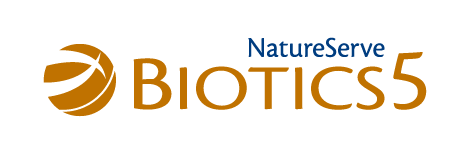 5.8.4 & 5.9/5.9.1Completed Releases: 5.8.4 & 5.9Duration:  5.8.4		27 Oct 2016 – 22 Nov 20165.9/5.9.1	28 Nov 2016 – 23 Dec 2016 Goals:  5.8.4Finish spatial import epicFinish spatial attributes epicFinish EST acceptance criteriaFinish off-heap storage for data exchangeUpdate Biotics project roadmap - incorporate new data exchange epics 5.9Complete testing of off-heap storage for data exchangeFinish revisions for accepting ESTs in data exchange, and complete technical pre-requisites for implementationOutcome Highlights:5.8.4Spatial import and spatial attribute epics both completedPrincipal EST acceptance criteria established, some revisions still requiredTesting in progress for off-heap storageProject roadmap was updated as planned and presented to network during Roadmap webinar (see below)Implement the ability to administer extensible tables5.9/5.9.1Testing of off-heap storage for DX completedRevision of EST acceptance criteria ongoingImplement the ability for users to create, manage, and use geographic bookmarksImplement ability to create and restore Saved Maps (with current center point, scale, layers and  filters)Fix (rel.  5.9.1) – Map Viewer drawing errorView complete 5.8.4 release notesView complete 5.9 release notesView Biotics 5.8.4 release webinar (November 29, 2016 PowerPoint and recorded sessions) View Biotics 5.9 release webinar (December 22, 2016 PowerPoint and recorded sessions)Next Release: 5.9.2Duration: 22 Dec 2016 – 25 Jan 2017Goals:Support for Local to Central exchange of ESTs (if change does not require review)Implement Crystal Report through BioticsBiotics 5.9.2 Release Webinar on Jan 26, 2017 2:00 PM EST – Register at,
https://attendee.gotowebinar.com/register/8822502571498331907  - [NOTE: This GoTo Webinar registration page is incorrectly labeled 5.9.1 release but it is the correct link.]Agenda:Biotics 5.9.2Preliminary results of Biotics 5 Development Priorities SurveyRollout ActivitiesView Bulk Upload Data Exchange (Central to Local) Rollout status mapRecently completed Central to Local upload: South Carolina, Montana, WyomingIn the queue: Alberta, North Dakota, PennsylvaniaView EO Upload Data Exchange (Local to Central) rollout schedule mapRecently completed EO upload: Wisconsin, Michigan, New York, South CarolinaIn progress or in the queue: Alaska, Ohio, Florida, Texas, Mississippi, New Hampshire, New JerseyPlease submit any questions you have about the data exchange schedules to the Biotics Helpdesk.  For more information on,Bulk upload schedule? Contact Nicole Sears (Nicole_Sears@natureserve.org)EO upload schedule? Contact Suzanne Young (Suzanne_Young@natureserve.org)Biotics Roadmap Webinar and Development Priorities SurveyDescription:   Webinar held December 15th to discuss the Biotics development roadmap.  Included a general review of the Biotics Roadmap and an update on new data exchange components.View Biotics RoadmapView Biotics Roadmap Webinar (December 15, 2016 - PowerPoint and recorded sessions)As a follow up to the December 15th Roadmap webinar we are soliciting your feedback regarding Biotics 5 development priorities. Unlike similar surveys in the past which sought your input on individual development issues, this survey deals with larger areas of development, referred to as epics. Given that epics cover a much broader scope and will therefore guide Biotics development for some time, your feedback regarding the Biotics Roadmap is integral and will be part of an ongoing process.Please limit your response to one per program by discussing the survey within your organization prior to responding by Friday, January 13. A sample survey is attached to help facilitate internal discussions. The active survey can be found at, Access Biotic 5 Development Priorities Survey . Should you have any questions regarding the surveys or epics, please submit a ticket to the Biotics 5 Help Desk by emailing biotics@natureserve.org.